Publicado en Barcelona  el 14/03/2017 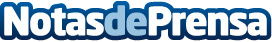 Tech Experience Conference regresa con cerveza y masajes gratis en una jornada de tecnología y marketingEl evento tendrá lugar el 30 de Marzo de 2017 en el 3M Centro de Innovación de MadridDatos de contacto:Núria Pla Communications Manager628178377Nota de prensa publicada en: https://www.notasdeprensa.es/tech-experience-conference-regresa-con-cerveza Categorias: Marketing Emprendedores Eventos E-Commerce Dispositivos móviles Innovación Tecnológica http://www.notasdeprensa.es